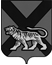 ТЕРРИТОРИАЛЬНАЯ ИЗБИРАТЕЛЬНАЯ КОМИССИЯ МИХАЙЛОВСКОГО  РАЙОНАР Е Ш Е Н И Е.2017                                                                                                  351с. Михайловка                             Об удостоверениизарегистрированного кандидатав депутаты  Думы Михайловскогомуниципального района пятого созыва поодномандатным  избирательным округам № 8, № 10  В соответствии со статьей 24 Федерального закона «Об основных гарантиях избирательных прав и права на участие в референдуме граждан Российской Федерации»,  пунктом 5 части  3 статьи 28 Избирательного кодекса Приморского края, территориальная избирательная комиссия  Михайловского  района  РЕШИЛА:          1. Утвердить форму удостоверения зарегистрированного кандидата в депутаты Думы Михайловского муниципального района пятого созыва   по одномандатному избирательному округу № 8, № 10(прилагается).2. Направить настоящее решение в участковые избирательные комиссии  избирательных участков №№ 1711 - 1714, № 1716.         3. Направить настоящее решение для размещения на официальном  сайте администрации Михайловского муниципального рай	она  в разделе «Территориальная избирательная комиссия Михайловского района» в информационно-телекоммуникационной сети «Интернет».Председатель комиссии				                    Н.С. ГорбачеваСекретарь комиссии					                    В.В. ЛукашенкоФорма удостоверениязарегистрированного кандидата  в депутаты Думы Михайловского муниципального района пятого созыва  по одномандатному избирательному округу № 8, № 10Удостоверение зарегистрированного кандидата в депутаты Думы Михайловского муниципального района пятого созыва по одномандатному избирательному округу №____  – документ, удостоверяющий статус предъявителя.Удостоверение оформляется на бланке размером 80 х 120 мм, реквизиты которого приведены в образце. В удостоверении указываются наименование и дата выборов, номер удостоверения, фамилия, имя, отчество зарегистрированного кандидата в депутаты Думы Михайловского муниципального района пятого созыва по одномандатному избирательному округу №____, дата регистрации и срок действия удостоверения, а также ставится подпись секретаря территориальной избирательной комиссии Михайловского района, скрепленная печатью территориальной избирательной комиссии  Михайловского района.Удостоверение зарегистрированного кандидата в депутаты Думы Михайловского муниципального района пятого созыва по одномандатному избирательному округу №____ действительно при предъявлении паспорта или заменяющего его документа.Лица, имеющие удостоверения, обязаны обеспечить их сохранность. Приложениек решению территориальной избирательной комиссии  Михайловского районаот 2017 года № /351Дополнительные выборы депутата Думы Михайловского муниципального района пятого созыва по одномандатному избирательному округу №___«____»____________________20   г.У Д О С Т О В Е Р Е Н И Е № ________________________________(фамилия)_____________________________________________(имя, отчество) зарегистрированный кандидат в  депутаты Думы Михайловского муниципального района пятого созыва по одномандатному избирательному округу №___Дополнительные выборы депутата Думы Михайловского муниципального района пятого созыва по одномандатному избирательному округу №___«____»____________________20   г.У Д О С Т О В Е Р Е Н И Е № ________________________________(фамилия)_____________________________________________(имя, отчество) зарегистрированный кандидат в  депутаты Думы Михайловского муниципального района пятого созыва по одномандатному избирательному округу №___Секретарь территориальной избирательной комиссии Михайловского районаДействительно до «___» ___20__г.(при предъявлении паспорта или заменяющего его документа)МП_________________инициалы, фамилиядата регистрации